Mod. RICHIESTA COPIA VERIFICHE SCRITTEAlla c.a. del DIRIGENTE SCOLASTICO Il/la sottoscritto/a ______________________________________________________ nato/a il _________ a _____________________________________prov. _________ residente a ___________________________ via/piazza _______________________ n°_____ tel./cell. _____________________ e-mail___________________________ in qualità di genitore del/dell’alunno/a ______________________________________ frequentante la Classe ____Sez.__ della Scuola Sec. I grado di _________________ CHIEDEdi poter esercitare il proprio diritto d’accesso agli atti amministrativi, mediante rilascio di copia fotostatica semplice della/e seguente/i verifica/che scritta/e: - effettuata in data _________________ disciplina ___________________________ - effettuata in data _________________ disciplina ___________________________ - effettuata in data _________________ disciplina ___________________________ - effettuata in data _________________ disciplina ___________________________ - effettuata in data _________________ disciplina ___________________________ - effettuata in data _________________ disciplina ___________________________ motivazione (specificare l’interesse connesso all’oggetto della richiesta): ____________________________________________________________________________________________________________________________________________________________________________________________________Come da Decreto Direttoriale. R. 0000662. 17/04/2019, il genitore sarà avvisato dell’importo relativo alle copie richieste, da versare alla Tesoreria Provinciale dello Stato in conto entrate Tesoro Capo 13 - Capitolo 3550 - Art. 02 denominato “Entrate eventuali e diverse concernenti il Ministero dell’Istruzione, dell’Università e della Ricerca – somme relative a servizi resi dall’amministrazione” il cui IBAN è: IT43K0100003245348013355002con indicazione della causale: “rimborso accesso – L. 241/90”      Data, ____________               Firma del Richiedente __________________________ Visto, si autorizza:IL DIRIGENTE SCOLASTICODott. Andrea D’Aprile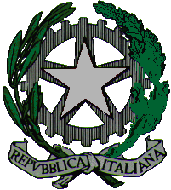   ISTITUTO COMPRENSIVO STATALE “G. Gorni”  Via Allende n. 7 – Tel. 0376–618926       Fax. 0376-626175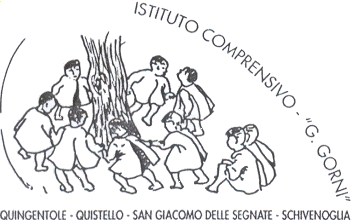 QUISTELLO (MN)E-mail: mnic821001@istruzione.itPosta elettronica certificata: mnic821001@pec.istruzione.itSito scuola: http://www.icquistello.edu.it